Pupil Premium Statement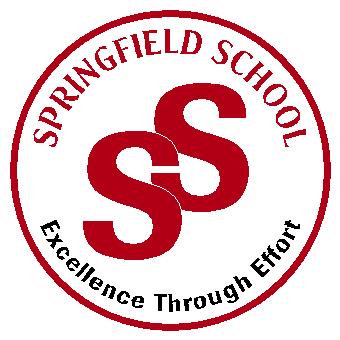 Pupil Premium was Introduced in April 2011, the pupil premium is an allocation of money given to schools to improve the attainment of specific groups of pupils. These groups are children who are looked after by the local authority, those who have been eligible for Free School Meals at any point in the last six years (also known as Ever 6 FSM) and for children whose parents are currently serving in the armed forces. Pupils who are cared for by the local authority also receive a monetary allocation called Pupil Premium Plus.The allocation of funding is designed to close the attainment gap for pupils from disadvantaged backgrounds and is to be used to support individuals or groups of pupils to make progress across all areas of the curriculum and enable pupils to engage fully with their education. Post sixteen pupils do not receive the pupil premium funding, however they are entitled to apply for the post sixteen bursary.In the past the money has been spent on:Additional staffing to provide more 1:1 sessionsSpeech and language support (SALT)Play therapy Music therapyAssisted communication technologyCAMHS support Helping pupils to access after school and extra-curricular provision, providing transport to and from clubs Support for Parents and carers through outreach workSupporting focussed targeted behaviour supportWork placements and internshipsAlongside this generic spending in relation to pupil premium, all teachers are asked to identify individual priorities for their PP&PP+ pupils. Remember this funding is to raise attainment for our most vulnerable pupils.In the attached form you will see that the identified need must be intervention based, have success criteria and be monitored with clear outcomes detailed.Springfield school closely monitors the progress and development of all pupils and we are pleased to report that “Pupils in receipt of the pupil premium generally achieve at comparative levels to their peers and many exceed their peers.”Forecast 2022 - 2024Overview of how we used the Pupil Premium Grant. 	   TOTAL		£ 54,000Reserve for individual requests 	£ 17,730Alongside the generic spending in relation to pupil premium all teachers are asked to identify individual priorities for pupils. We will also incorporate 1:1 sessions if required in Literacy and Numeracy.Please see individual pupil premium request sheets.2022/232023/24FSM Pupils (R to Year 6)24 24 Value Per Pupil (£) (R to Year 6)1,385 1,385 FSM Pupils (Year 7 to 11)3030Value Per Pupil (£) (Year 7 to 11)985 985 Total FSM Pupil Premium62,790 62,790 Pupil Premium Post-LAC22Value Per Pupil (£)24102410Total Post LAC Pupil Premium 4,820 4,820 Pupil Premium LAC99Total LAC Pupil Premium2,000 2,000 Ever 6 Service Child11Value Per Pupil (£)320320Total Service Child Pupil Premium 320 320 Pupil Premium within LA - account R965769,930 69,930 OLA LAC Pupil Premium  - account R90011,800 1,800 Total Pupil Premium Funding71,730 71,730 Activities selected.What this does?Targeted Pupils.Cost.ImpactSupport for pupils to access new services within the Behaviour Support and Therapy Centre.Including:Play Therapy Massage and Positive TouchLego Therapy Sensory Integration  Ceramics Therapy Will allow the curriculum offer to be expanded. All pupils on PP will be assessed to see if they can benefit from these additional therapies. Pupils in primary and secondary – targeting specific PP pupils. £20,000Elsa trained TA Trained Counsellor Lego Therapist Pupils will have access to targeted support in these areas. Individual impact can be accessedUsing  iPad & other assisted technology to aid pupil communication and motivationTo provide alternative ways of communication & promoting pupil learning & engagement. All key stages and targeted to specific pupils£4000High impactGreater access and opportunity to use information communication technology to promote communication and enhance motivation & engagement.Support to parents / carers by providing the services through the Outreach Work. A service offering advice, training, guidance to families who may require support.All key stages depending upon need and targeted intervention.£5000High impactSpecific support to parents/carers in order for families to further support their children. Supports engagement of parents/carers.Additional staffing supportThe provision of additional support to develop pupils’ basic skills.All key stages dependingupon need£6000High impactPupils have more opportunities to work 1:1 and in small groups.Educational visits & ‘away from home’ residential experiencesTo provide away from home experiences offering a range of new &  challenging activities. Educational visits in the Primary and Secondary departments.Targeted to specific pupils.£5000High impactPupils further develop their independence, literacy, communication and opportunities to learn outside the classroom and apply skills in a functional way.Supporting participation & access to our Sport Club & termly After School Clubs.Supports the provision of 6 termly After School Clubs and a sports club. Provide transport to & from home from Clubs.Key stage 2 and above. Targeted to specific pupils.£4000Staff payment of basic pay plus 1/2Giving opportunity for pupils to engage and enjoy a range of out of school interests and activity clubs.Work / independence placements for key stage 4 & 5 studentsTo support personalised work experience placements & related equipment / transport costs, including introducing AIM accreditation. Targeted intervention£5000High impactPupils to have access to a range of work placements which promote a range of personal skills which promote and independence.  Plus increase the range of accreditation routes.Support for students on the Supported Internship programme Light touch support for students while on placement & on independent travel to and from work, including providing work related equipment.Key stage 5 targeted interventions.£5,000Ensuring students on the BTG programme are suitably equipped for their work roles and where possible able to travel with greater independence.